CCNR-ZKR/ADN/WP.15/AC.2/2019/27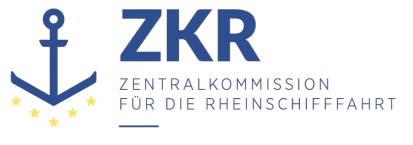 Allgemeine Verteilung7. Juni 2019Or. ENGLISCHGEMEINSAME EXPERTENTAGUNG FÜR DIE DEM ÜBEREINKOMMEN ÜBER DIE INTERNATIONALE BEFÖRDERUNG VON GEFÄHRLICHEN GÜTERN AUF BINNENWASSERSTRAẞEN (ADN) BEIGEFÜGTE VERORDNUNG (SICHERHEITSAUSSCHUSS)(35. Tagung, Genf, 26.-30. August 2019)Punkt 4 b) der vorläufigen TagesordnungVorschläge für Änderungen der dem ADN beigefügten Verordnung: weitere Vorschläge		Änderungsvorschlag zu UN-Nr. 2057 (Tripropylen) in Tabelle C	Eingereicht von CEFIC*,**EinleitungBasierend auf den beiden bereits in ECE/ADN/45 (Seite 66) eingeführten Änderungen an Tabelle C von Kapitel 3.2.Bei der UN-Nr. 2057, Verpackungsgruppe II:In Spalte (5)	„3 +N3“ ändern in: „3 + N1“.In Spalte (6)	„N“ ändern in: „C“.In Spalte (8)	„3“ ändern in: „2“.In Spalte (13)	„3“ ändern in: „2“.Bei der UN-Nr. 2057, Verpackungsgruppe III:In Spalte (5)	„3 +N3“ ändern in: „3 + N1“.In Spalte (6)	„N“ ändern in: „C“.In Spalte (7)	„3“ ändern in: „2“.In Spalte (8)	„3“ ändern in: „2“.In Spalte (13)	„3“ ändern in: „2“.Der Stoff muss in einem Typ-C-Schiff statt in einem Typ-N-Schiff befördert werden. Infolgedessen müssen der höchstzulässige Füllungsgrad und der Öffnungsdruck des Hochgeschwindigkeitsventils (kPa) entsprechend aktualisiert werden.BegründungGemäß Absatz 9.3.2.21.1 Buchstabe a) müsste der höchstzulässige Füllungsgrad für Tankschiffe des Typs C von 97 % (Typ N) auf 95 % angepasst werden.In Bezug auf den Öffnungsdruck des Hochgeschwindigkeitsventils (kPa) ist dieser Wert für Typ-C-Schiffe gemäß Unterabschnitt 3.2.3.3 auf der Grundlage des Innenüberdrucks des Ladetanks und der angegebenen Formel zu bestimmen, im Falle eines unbekannten Innenüberdrucks kann der Öffnungsdruck des Hochgeschwindigkeitsventils jedoch 10, 35 oder 50 kPa basierend auf dem Siedepunkt, wie im Schema A der aktuellen Fassung (siehe unten) sowie in dem Vorschlag zur Verbesserung der Lesbarkeit dieses Schemas A (siehe informelles Dokument INF.10 der 34. Sitzung) angegeben, betragen.Im Falle von UN-Nr. 2057 Tripropylen ist für die Verpackungsgruppen II und III der Siedepunkt jeweils höher als 115 ºC; wenn der Innenüberdruck des Ladetanks unbekannt ist, sollte der Öffnungsdruck des Hochgeschwindigkeitsventils daher 35 kPa betragen.Schema A: Kriterien für die Ladetankausrüstung von Typ-C-SchiffenÄnderungsvorschlagIn Tabelle C sind folgende Änderungen vorzunehmen:Bei der UN-Nr. 2057, Verpackungsgruppen II und III, die Spalte (10) ändern in: „35“ und die Spalte (11) ändern in: „95“.***LadetankausrüstungTankinnenüberdruck für 30 °C Flüssigkeitstemperatur und 37,8 °C Dampfraumtemperatur 
> 50 kPaTankinnenüberdruck für 30 °C Flüssigkeitstemperatur und 37,8 °C Dampfraumtemperatur
 50 kPaTankinnenüberdruck unbekannt wegen Mangel an DatenMit Kühlanlage (Ziffer 1 in Spalte (9))gekühltDrucktank (400 kPa)ungekühltTankinnenüberdruck bei 50 °C
> 50 kPa, ohne BerieselungSiedepunkt  60 °CMit Öffnungsdruck Überdruck-/Hochgeschwindigkeitsventil 50 kPa, mit Berieselungsanlage (Ziffer 3 in Spalte (9))Tankinnenüberdruck bei 50 °C
> 50 kPa, mit Berieselung60 °C < Siedepunkt  85 °CMit Öffnungsdruck Überdruck-/Hochgeschwindigkeitsventil berechnet, aber mindestens 10 kPaTankinnenüberdruck bei 50 °C
 50 kPaMit Öffnungsdruck Überdruck-/Hochgeschwindigkeitsventil 50 kPa85 °C < Siedepunkt  115 °CMit Öffnungsdruck Überdruck-/Hochgeschwindigkeitsventil 35 kPaSiedepunkt > 115 °C